Муниципальное дошкольное образовательноеучреждение «Чернавский  детский сад»Муниципального образования - Милославскиймуниципальный район Рязанской областиКонспект непосредственной образовательной деятельности по экологическому воспитанию в старшей группе «Волшебные капельки»                                                                   Подготовила: воспитатель                                                                                                                                                                                                 Еремина Ольга Ивановна                    Чернава, 2019Приоритетная образовательная область ФГОС ДО: познавательное развитие, художественно- эстетическое развитие.Цель:  способствовать: уточнению и расширению знаний детей о воде, ее свойствах и значении воды для жизни человека; развитию умения рисовать ватными палочками, составлять композицию.
Задачи:Образовательные:1. Закрепить знания детей о свойствах воды;2.Познакомить детей с понятиями «круговорот воды в природе», «умением» воды работать на благо человека, способах очистки;3.Закрепить умение подбирать слова, отвечающие на вопрос какая?Развивающие:1.Развивать наблюдательность, делать выводы из результатов;2.Развивать слуховое и зрительное восприятие, мелкую и общую моторику;3. Развивать технические навыки работы ватными палочками.Воспитательные:1.Воспитывать познавательность;2.Воспитывать бережное отношение к воде, природе;3.Формировать сознательные отношения к своему здоровью;4.Воспитывать аккуратность при проведении опытов, рисовании.Оборудование: сундучок, тучка с капельками, глобус, яблоко, бытовой фильтр, стаканчики с фильтром, песок, иллюстрации (круговорот воды в природе, работа электростанции, речной пассажирский, грузовой транспорт), акварельные краски, ватные палочки.Ход занятия:1.Организационно – мотивационный.  Игровая ситуация.         Ребята посмотрите какой  сундучок я вам принесла! А вам интересно посмотреть, что в этом сундучке? (Да). Открываем. Давайте посмотрим. И что же это у меня? (Тучка, дождик, капельки). Эти капельки пришли сегодня с вами поиграть и рассказать много интересного и познавательного.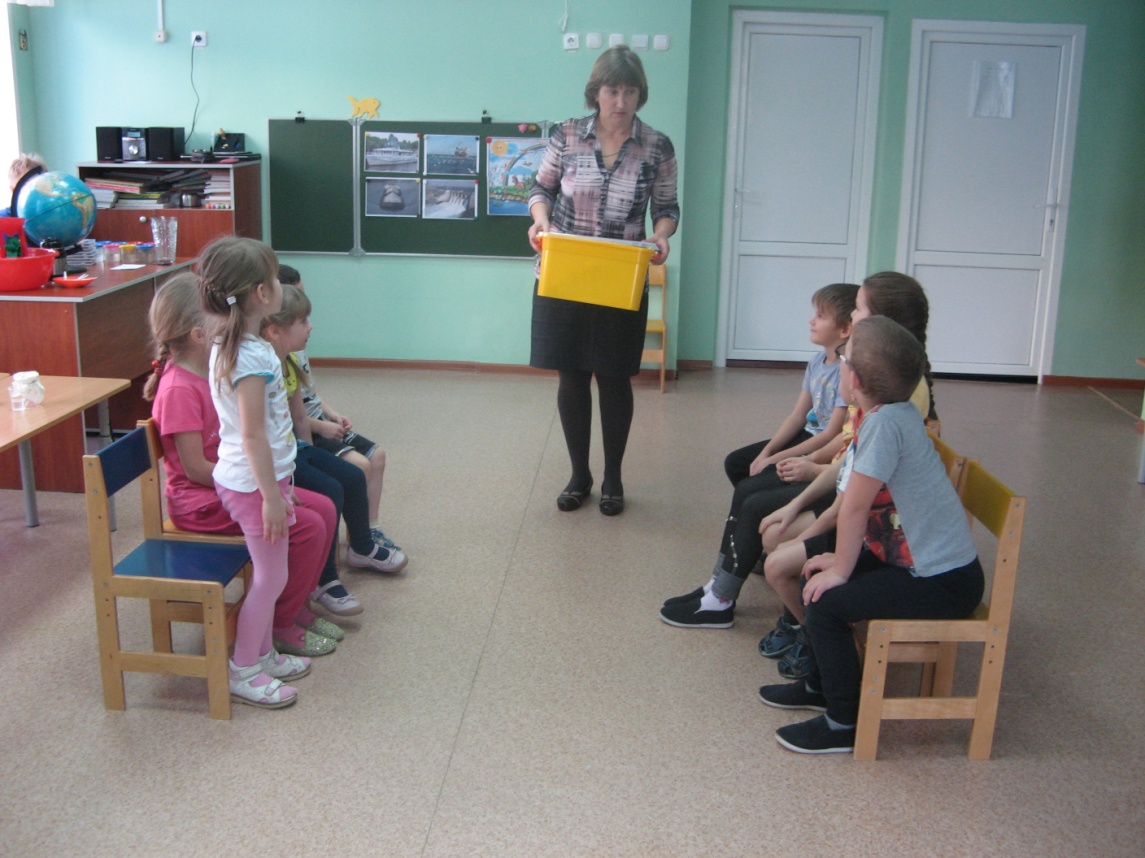 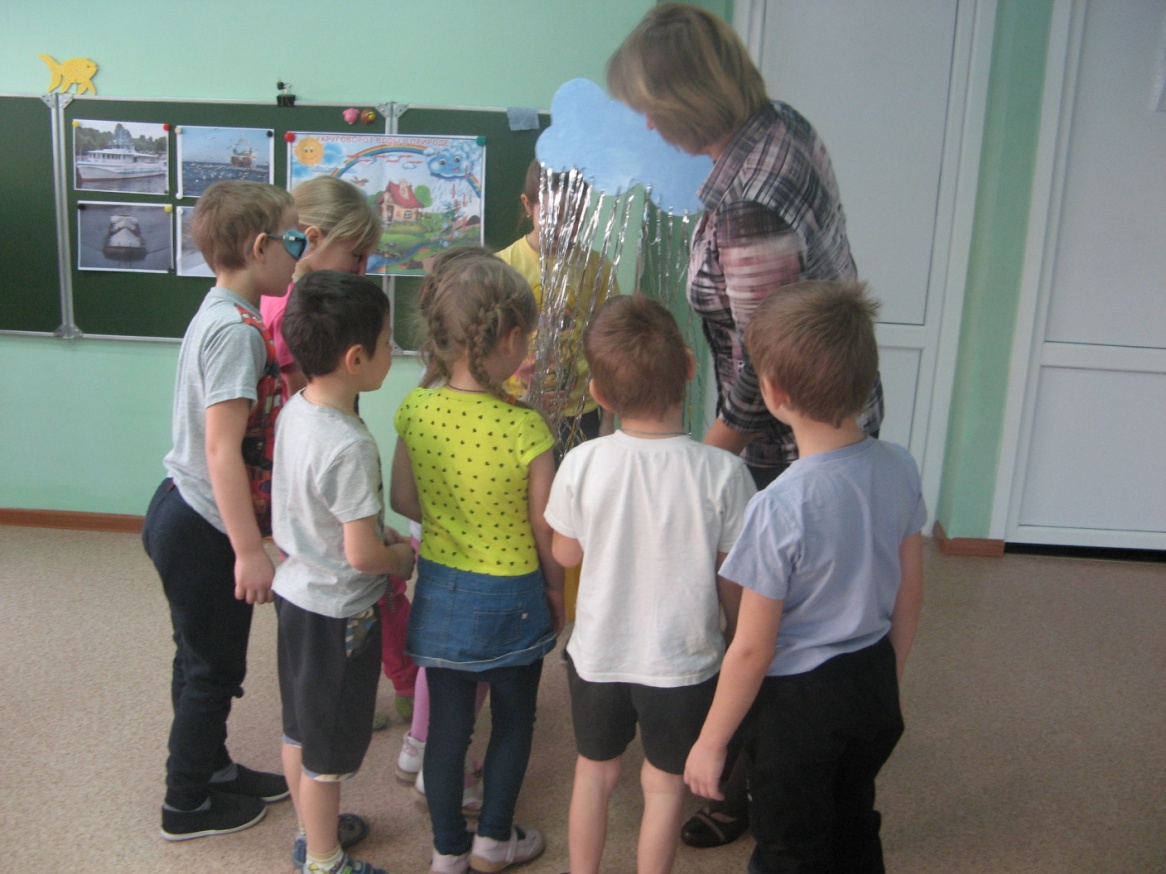 2.Практический этап. Актуализация знаний, ознакомление с новыми знаниями, включение новых знаний  в деятельность.                                                                                                                          Мы будем отрезать капельки, а капельки расскажут нам много интересного и познавательного.Капелька «Бережливая»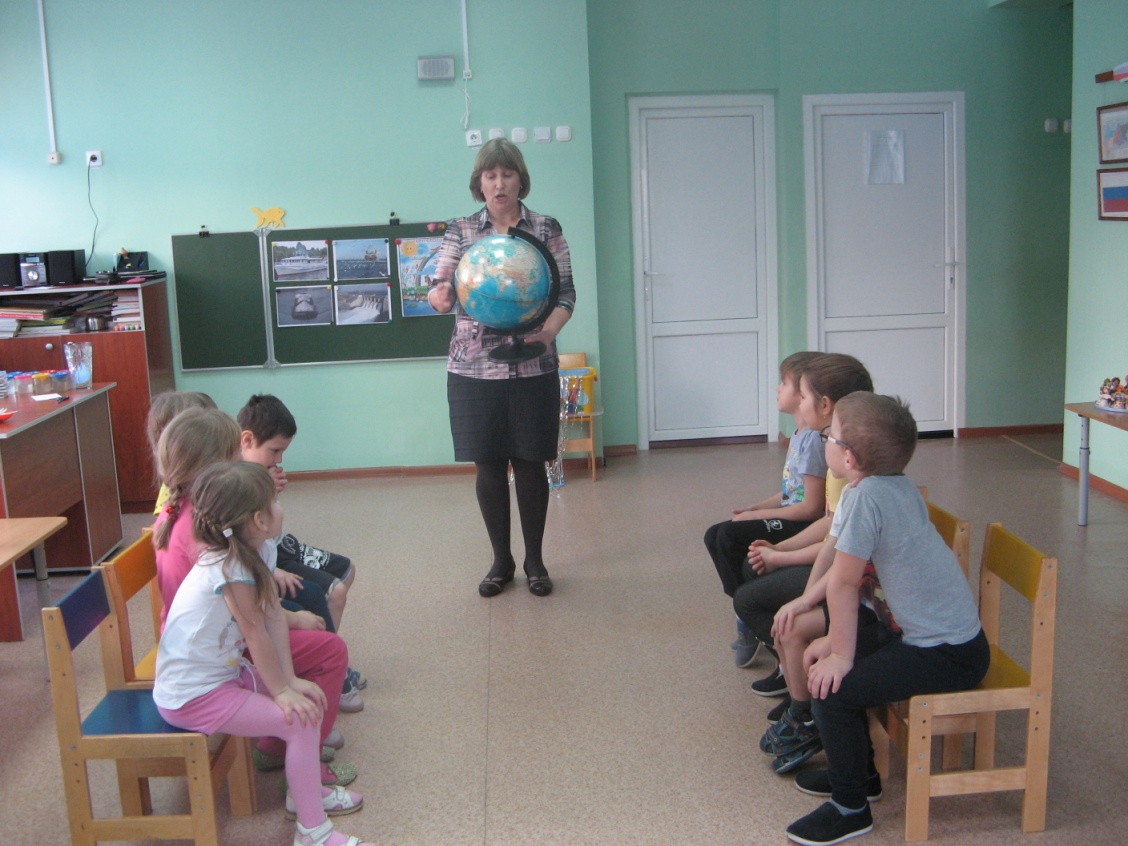 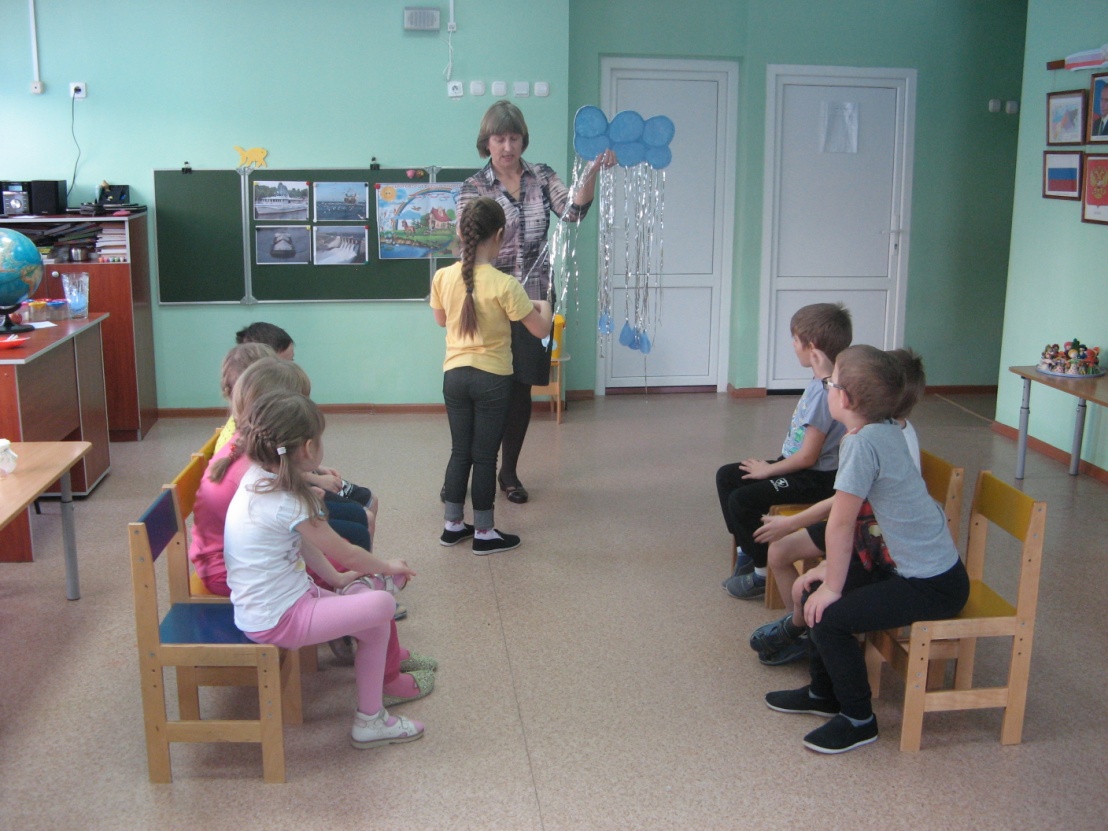               Эта капелька принесла вот такой предмет.  Что это? (Глобус).  А что такое глобус? (Модель Земли). А что отмечено синим, голубым цветом? (Моря и океаны). Одним словом вода. А еще какие цвета мы видим на глобусе?  (Коричневый, зеленый). Это суша. Ученые доказали, что 1/4часть занимает суша, а остальные части вода. Посмотрите на примере яблока и покажите 1 часть. Воды больше, чем суши. Вода находится в океанах и морях. А значит она какая?  (Соленая). А пресной воды мало, поэтому ее надо беречь. Капелька «Живительная».           Ребята, а капелька интересуется, знаете ли вы, кому нужна вода? (Деревьям, птицам, людям, животным, растениям). Да. Без воды все живое на свете погибнет. Вода – это жизнь. Ученые установили: человек без еды может прожить 3-4 недели, а без воды 3-4 дня, затем гибнет.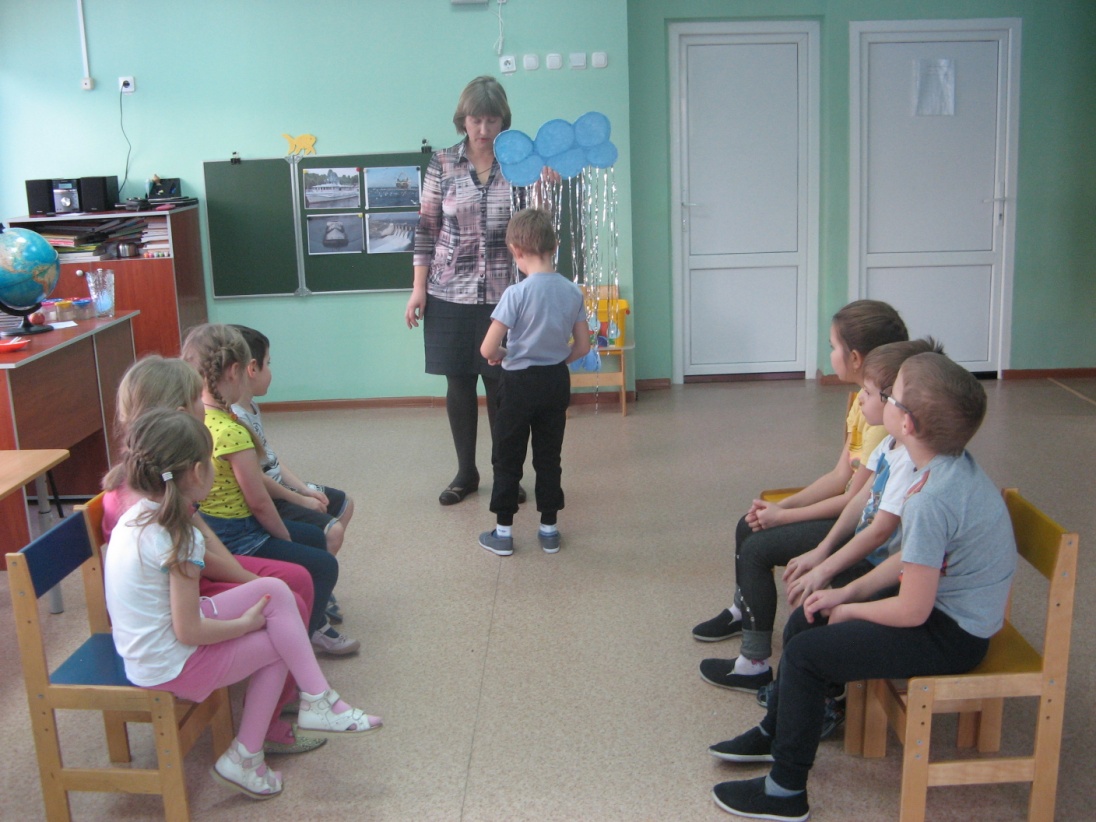 Капелька «Звучащая»Давайте с вами послушаем песенку моря. Представьте, что вы стоите на берегу моря и море с вами разговаривает…   А еще предлагаю послушать журчание ручейка… У ручейка какая песенка? (Нежная, спокойная). А у моря какая? (Шумная, неспокойная). 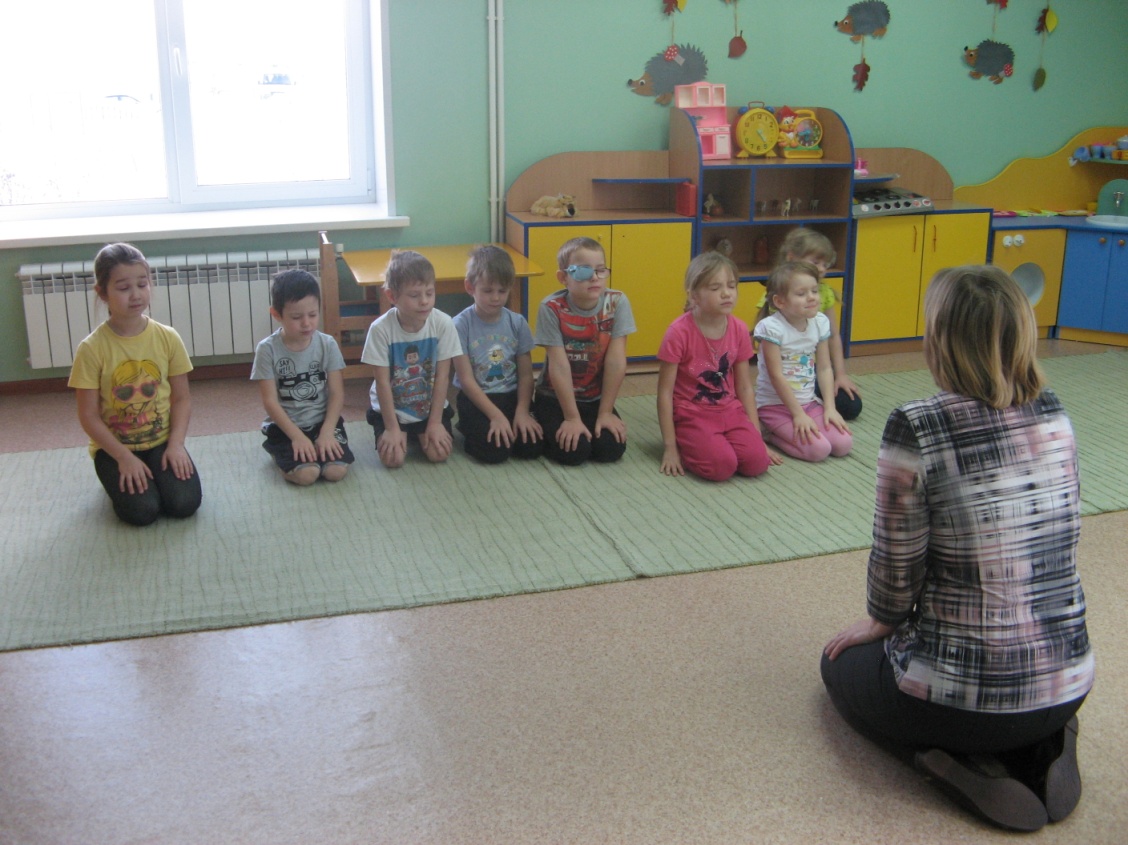 Капелька «Ученая» Капелька «ученая» хочет рассказать, как вода путешествует. Ребята, а где мы используем воду  (Моем руки, посуду, поливаем цветы, готовим пищу). Мы много используем воды, но количество ее не заканчивается. Почему?  А происходит это потому, что водичку в реке нагревает солнышко, она испаряется в виде пара и поднимается вверх. Наверху температура воздуха  ниже,  чем у нас. Пар остывает и превращается в капельки, капельки собираются в облака, а облака в тучки. Из тучек идет дождь, капельки попадают на землю и стекают опять в реки. Так водичка путешествует. Такое явление называется  «круговорот воды в природе». Давайте повторим. (Круговорот воды в природе).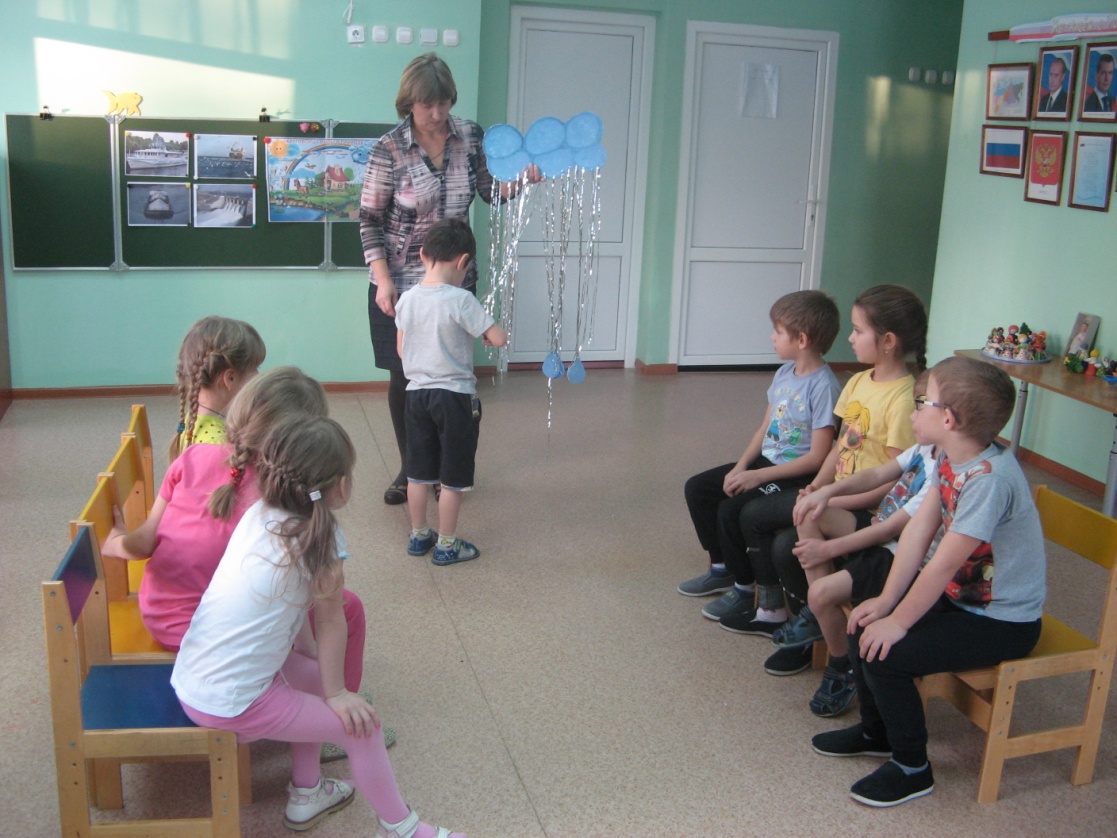 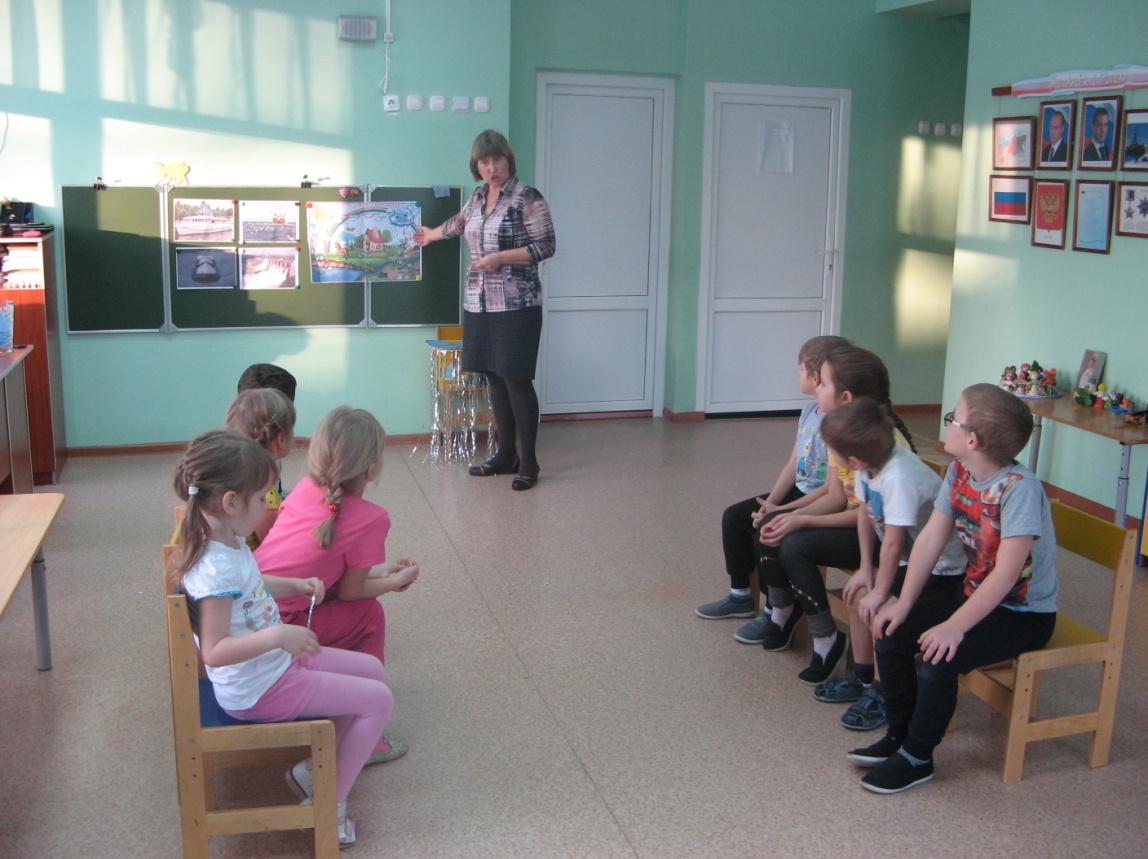 Капелька «Игривая           Давайте с вами немного поиграем. Представьте, что я мама тучка, а вы мои капельки детки. Пусть облако нас подружит, а ветерочек нас закружит. В хоровод скорей вставайте и за мною повторяйте. Мы будем весело шагать и улыбаться.                                                                                  Руками солнышку махать и наклоняться.                                                                               Чтоб растения полить и животных напоить,                                                                                                                                                  Землю мы умоем с вами и вернемся к тучке маме. 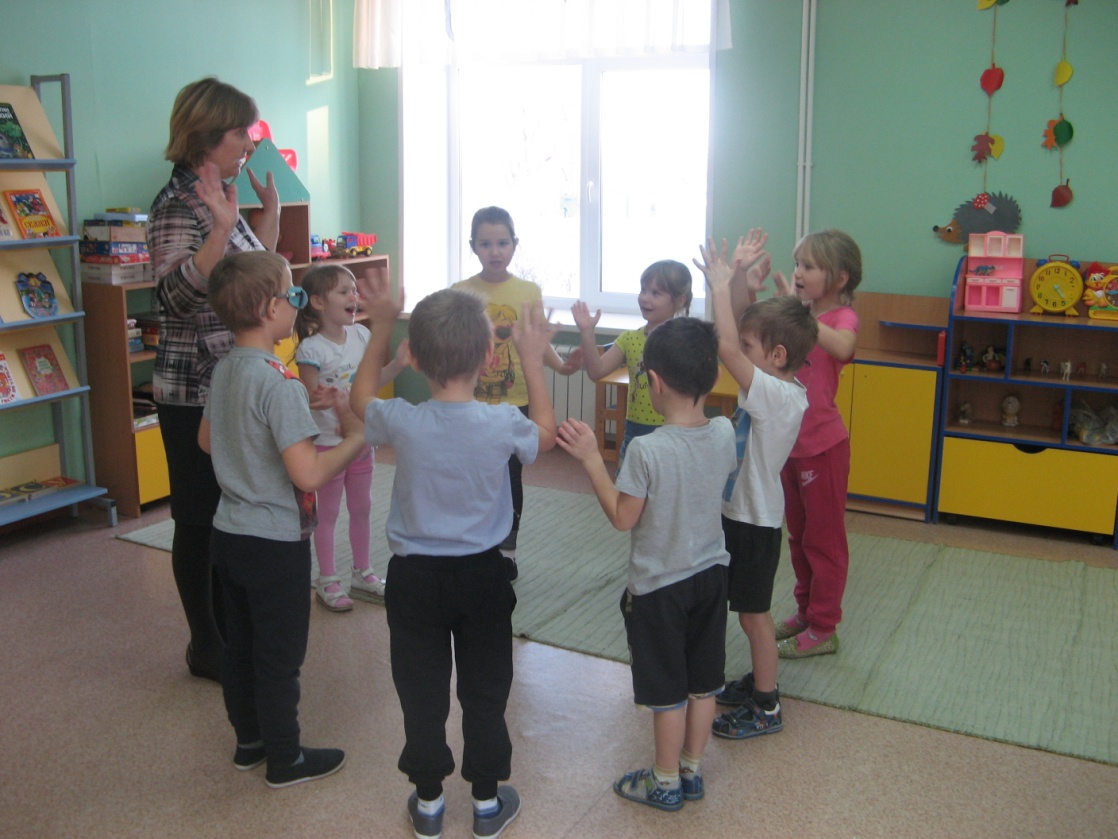 Капелька «Труженица»           Вода нас не только поит, но она еще является самой широкой и просторной дорогой, по которой бороздят корабли и теплоходы, грузовые и пассажирские, которые перевозят грузы и пассажиров. Вода еще трудится на гидроэлектростанции. Она крутит огромные турбины, которые превращают энергию в электрическую. Благодаря этой энергии у нас в детском саду и дома есть электрический ток.Капелька « Чистюля»            Вода в  реках и озерах грязная. А в водопроводных трубах течет чистая. Воду очищают с помощью фильтров.(Демонстрация  очистки воды с помощью бытового фильтра). А вы хотите очистить воду? (Да). Ну тогда встаем и проходим к столу. В стаканчиках чистая вода, набираем песка и перемешиваем. Вода стала мутной, грязной. Выливаем. Вся грязь остается на фильтре. Так очищают воду, чтоб она стала чистой.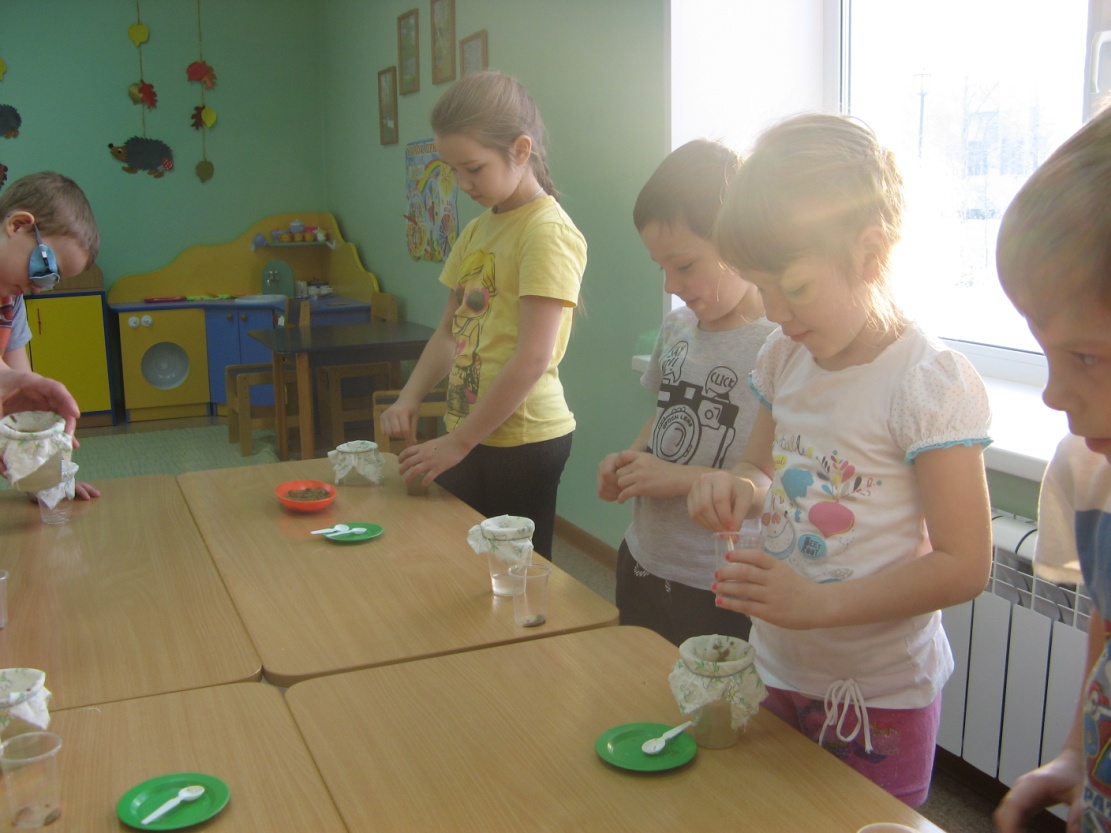  Капелька «Художница».           Капелька «художница» предлагает вам превратиться в художников. Давайте нарисуем тучки и дождик. А рисовать будем ватными палочками. (Дети рисуют). 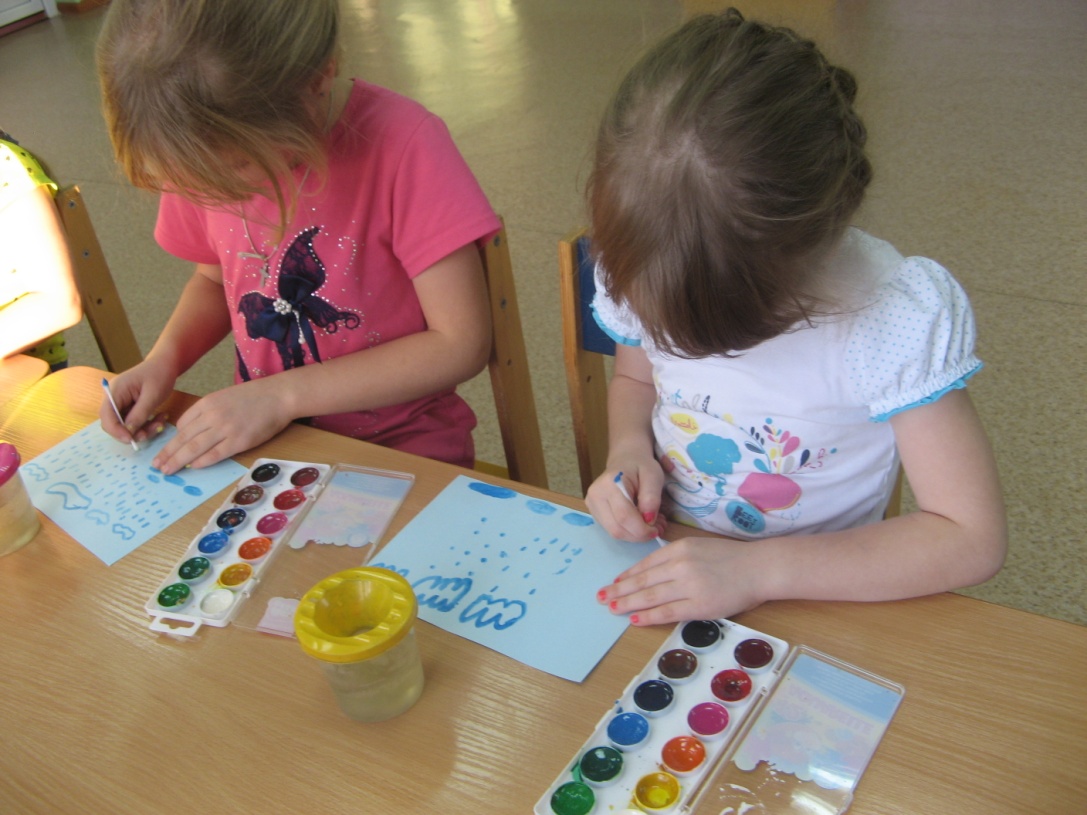 3. Итоговый. Рефлексия.         Дети собираются около воспитателя.         Что вам  больше всего понравилось на занятии?  Что нового узнали про воду? 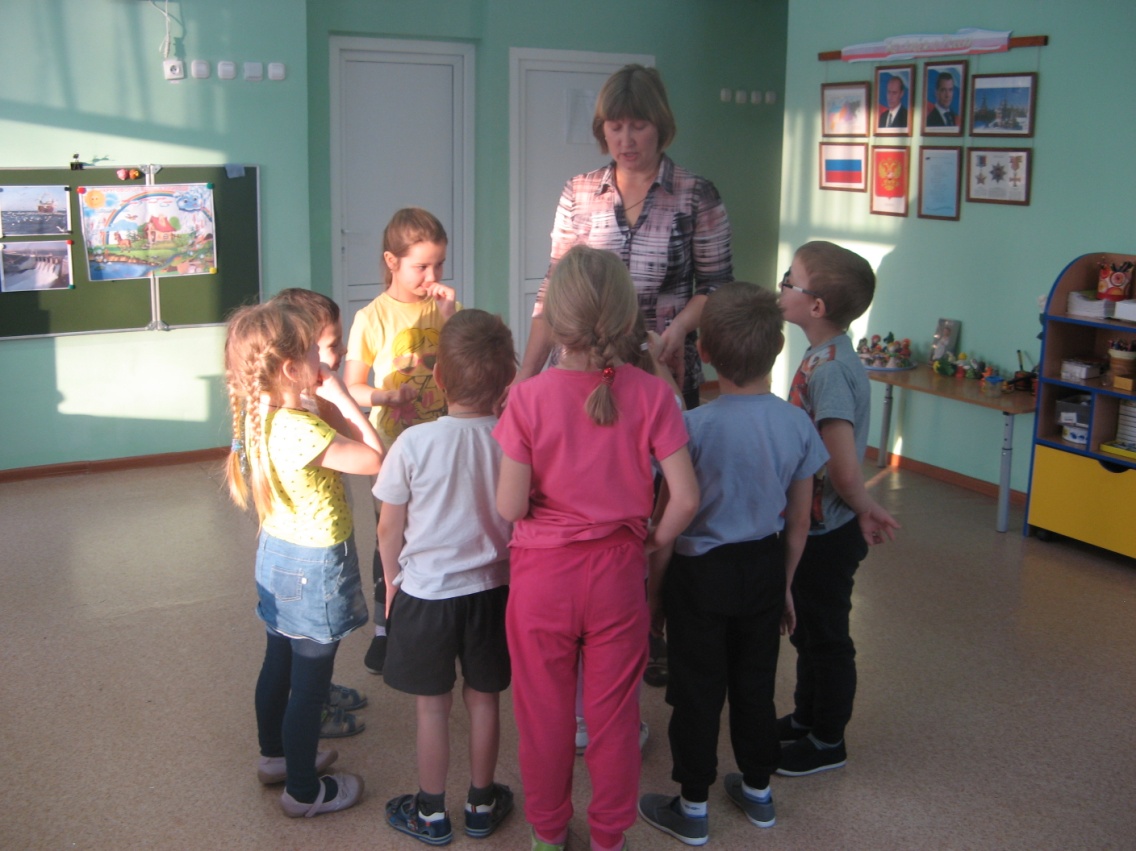 